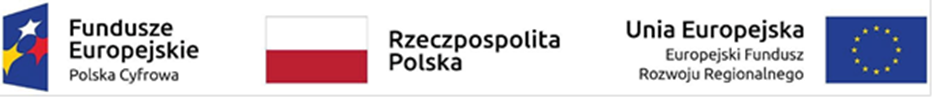 Załącznik Nr 5Opis oferowanych komputerów – laptopów(Formularz do wypełnienia przez Wykonawcę) W celu potwierdzenia spełnienia minimalnych parametrów załączam poniższe dokumenty:1. ………………..2. ……………….3. ………………Itp.…………..…………………………                                                                                                                                     (miejscowość i data)                                                                                                                         (należy opatrzyć elektronicznym podpisem kwalifikowanym lub podpisem zaufanym lub podpisem osobistym osoby uprawnionej                                                                                                                                                                               lub osób uprawnionych do reprezentowania Wykonawcy)UWAGA:Wypełnioną i podpisaną tabelę należy złożyć wraz z ofertą dla każdej oferowanej Marki i modelu komputera*Prawą stronę tabeli należy wypełnić stosując słowa „spełnia” lub „nie spełnia”, zaś w przypadku żądania wykazania wpisu określonych parametrów, należy wpisać oferowane konkretne, rzeczowe wartości. W przypadku, gdy Wykonawca, w którejkolwiek z pozycji wpisze słowa „nie spełnia” lub zaoferuje niższe wartości, oferta zostanie odrzucona, gdyż jej treść nie odpowiada treści SWZNazwa komponentuWymagane parametry minimalnePotwierdzenie spełnienia wymagań(Należy wpisać SPEŁNIA oraz podać istotne parametry faktyczne)*TypKomputer przenośny, Marka i modelZastosowanieKomputer będzie wykorzystywany dla potrzeb aplikacji biurowych,  edukacyjnych oraz dostępu do Internetu.Ekranwielkość – w zakresie 15” – 15,6”rozdzielczość nominalna – min. 1920 na min. 1080 pikselipowłoka przeciwodblaskowaProcesorProcesor wielordzeniowy (minimum 2 rdzenie) i wielowątkowy (minimum 4 wątki), zaprojektowany do pracy w komputerach przenośnych, uzyskujący w aktualnym na dzień ogłoszenia postępowania o udzielenie zamówienia publicznego teście  -   CPU Benchmarks na stronie www.cpubenchmark.net/cpu_list.php wynik „CPU Mark” co najmniej 4000  punktów.Należy podać typ procesora: Pamięć operacyjnapojemność: min. 8 GBmaksymalna obsługiwana pojemność: min. 16 GBKarta graficznaZintegrowana z procesorem z dynamicznie przydzielają pamięcią współdzielonąParametry pamięci masowejDysk półprzewodnikowy o pojemności min. 256 GBWyposażenie multimedialnePłyta główna wyposażona w kartę dźwiękowąZasilanieczas pracy na baterii min. 5 godzinZainstalowany system operacyjny- polska wersja językową- dostępność aktualizacji i poprawek do systemu u producenta systemu bezpłatnie i bez dodatkowych opłat licencyjnych z możliwością wyboru instalowanych poprawek- graficzne środowisko instalacji i konfiguracji- możliwość udostępniania plików i drukarek- zapewnienie wsparcia dla większości powszechnie używanych urządzeń (drukarek, urządzeń sieciowych, standardów USB, urządzeń Plug & Play, WiFi)- wyposażenie systemu w graficzny interfejs użytkownika w języku polskim- zapewnienie pełnej kompatybilności z oferowanym sprzętem- zintegrowanie z systemem modułu pomocy dla użytkownika w języku polskim- możliwość wykonywania kopii bezpieczeństwa wraz z możliwością automatycznego odzyskania wersji wcześniejszej- zintegrowane z systemem operacyjnym narzędzia zwalczające złośliwe oprogramowanie- licencja na system operacyjny musi być nieograniczona w czasie, pozwalać na wielokrotne instalowanie systemu na oferowanym sprzęcie bez  konieczności kontaktowania się przez Zamawiającego z producentem systemu lub sprzętu- oprogramowanie powinno posiadać certyfikat autentyczności lub unikalny kod aktywacyjny- zamawiający nie dopuszcza w systemie możliwości instalacji dodatkowych narzędzi emulujących działanie systemówNiezawodność / jakość wytwarzaniaPotwierdzona certyfikatami:Certyfikat CEISO 50001- dla producenta sprzętu (załączyć do oferty)ISO 9001  - dla producenta sprzętu (załączyć do oferty)Warunki gwarancjiMinimum - 36-miesięczna gwarancja producenta komputera liczona od dnia podpisania protokołu odbioru. Należy podać oferowany termin gwarancji:Warunki gwarancjiPrzyjmowanie zgłoszeń w języku polskim w dni robocze w godzinach 8.00-16.00 telefonicznie lub na dedykowanej przez producenta lub autoryzowanego partnera stronie internetowej.Warunki gwarancjiSerwis urządzeń musi byś realizowany przez producenta lub autoryzowanego partnera serwisowego producenta. Serwis urządzeń musi być realizowany zgodnie z wymaganiami normy ISO 9001.Wsparcie techniczneDostęp do aktualnych sterowników zainstalowanych w komputerze urządzeń, realizowany poprzez podanie identyfikatora klienta lub modelu komputera lub numeru seryjnego komputera, na dedykowanej przez producenta stronie internetowej.Należy podać adres strony oraz sposób realizacji wymagania (opis uzyskania w/w informacji)Wymagania dodatkowewbudowany w komputer mikrofon, głośnikiwbudowana w komputer kamera internetowa min. 2 porty USB typ A min. 1 port USB 3.1 typ A lub Człącze HDMIgniazdo Gigabit Ethernetmin. WiFi 5min. Bluetooth 4.2klawiatura  z wbudowanym podświetleniem  (układ US- QWERTY) z wydzieloną klawiaturą numerycznąpartycja recovery (opcja przywrócenia systemu z dysku)TPM 2.0